№ 8									 16 февраля  2018  годаПОСТАНОВЛЕНИЕО перерегистрации граждан, состоящих на учете в качестве нуждающихся в жилых помещениях, на территории Зеленогорского  сельского поселения Моркинского района Республики Марий ЭлВ соответствии со ст. 14 Жилищного кодекса Российской Федерации, порядком ведения учета граждан в качестве нуждающихся в жилых помещениях, предоставляемых по договорам социального найма, на территории поселения, Уставом Зеленогорского сельского поселения Моркинского района Республики Марий Эл  администрация п о с т а н о в л я е т: 1. Проводить с 01 февраля по 01 апреля ежегодную перерегистрацию граждан, состоящих на учете в качестве нуждающихся в жилых помещениях, на территории поселения. 2. С целью реализации настоящего постановления главному специалисту Администрации: организовывать и проводить мероприятия по перерегистрации граждан, состоящих на учете в качестве нуждающихся в жилых помещениях, в том числе дополнительно проверять жилищные условия очередников и все изменения, выявленные в ходе перерегистрации, вносить в учетные дела граждан и в список очередности; 3. Гражданам, состоящим на учете нуждающихся в улучшении жилищных условий, необходимо до указанного срока представлять в комиссию по жилищным вопросам при Администрации сведения, подтверждающие их статус нуждающихся в жилых помещениях. 4. Утвердить прилагаемую Инструкцию по проведению перерегистрации граждан, состоящих на учете по улучшению жилищных условий, на территории поселения. 5. Настоящее постановление обнародовать посредством размещения для ознакомления граждан на информационном стенде в Администрации, на официальном сайте органов местного самоуправления в сети Интернет ».Глава администрации МО«Зеленогорское сельское поселение»			Ю.Н.АнтюшинУТВЕРЖДЕНА постановлением № 8 от 16.02.2018 г. Администрации Зеленогорского сельского поселения ИНСТРУКЦИЯпо проведению перерегистрации граждан,состоящих на учете по улучшению жилищных условий,на территории Зеленогорского поселения1. Перерегистрация граждан, состоящих на учете по улучшению жилищных условий на территории (далее – переучет), проводится в соответствии с жилищным законодательством Российской Федерации и жилищным законодательством Республики Марий Эл. Целью и задачей перерегистрации являются: выявление граждан, вставших на учет для получения жилья по договору социального найма, жилищные условия которых изменились по каким-либо причинам; точнение обстоятельств, являющихся основанием для снятия граждан, состоящих на учете в качестве нуждающихся в жилых помещениях, предоставляемых по договорам социального найма. 2. Для осуществления перерегистрации главный специалист Администрации согласно имеющимся спискам лиц, состоящих на учете по улучшению жилищных условий, уведомляет граждан о проводимой перерегистрации письмом. Уведомление должно содержать сведения о порядке проведения перерегистрации. 3. Для прохождения процедуры переучета гражданам, состоящим на учете по улучшению жилищных условий, следует предоставить в Администрацию необходимые документы, а также иные документы, необходимые для конкретной категории граждан. Копии документов должны быть заверены в установленном законодательством порядке. 4. В случае если обстоятельства, являющиеся основанием для постановки на учет, не изменились, граждане предоставляют заявление согласно приложению к настоящей Инструкции. 5. Главный специалист в ходе перерегистрации в течение 10 рабочих дней со дня получения документов уточняет изменения в жилищных условиях граждан, состоящих на учете, а также другие обстоятельства, имеющие значение для подтверждения нуждаемости в улучшении жилищных условий, и готовит предложения совместно с комиссией по жилищным вопросам о принятии на учет или об отказе в принятии на учет граждан, о снятии граждан с учета нуждающихся в улучшении жилищных условий. 6. Снятие граждан с учета нуждающихся в улучшении жилищных условий осуществляется в случаях: 1) подачи ими заявления о снятии с учета; 2) утраты ими оснований, дающих им право на получение жилого помещения по договору социального найма; 3) их выезда на постоянное место жительства в другое муниципальное образование; 4) получения ими в установленном порядке от органа государственной власти или органа местного самоуправления бюджетных средств на приобретение или строительство жилого помещения; 5) предоставления им в установленном порядке от органа государственной власти или органа местного самоуправления земельного участка для строительства жилого дома, но указанное обстоятельство не может являться основанием для снятия с учета нуждающихся в улучшении жилищных условий граждан, имеющих трех и более детей; 6) выявления в представленных ими документах в орган, осуществляющий принятие на учет, сведений, не соответствующих действительности и послуживших основанием принятия на учет, а также неправомерных действий должностных лиц органа, осуществляющего принятие на учет, при решении вопроса о принятии на учет. 7). Превышение учетной нормы жилья установленной постановлением администрации № 21 от 11.03.2010 г. 8. По результатам рассмотрения принимается постановление Главы Администрации о принятии на учет или об отказе в принятии на учет, о снятии с учета или об изменении учетного номера в списках нуждающихся в улучшении жилищных условий граждан доводится до сведения гражданина в порядке и сроки, установленные Жилищным кодексом Российской Федерации. 9. Перерегистрация очередника считается проведенной только после внесения изменений в учетное дело и в списки. __________ ПРИЛОЖЕНИЕ к Инструкции по проведению перерегистрации граждан, состоящих на учете по улучшению жилищных условий на территории  Зеленогорского поселенияГлаве Администрации ______________________________________ ______________________________________, проживающего (ей) по адресу: ______________________________________ ______________________________________ Контактные телефоны: домашний _________________ рабочий _________________ мобильный _________________ ЗАЯВЛЕНИЕПрошу провести перерегистрацию на основании документов, предоставленных ранее для постановки на учет граждан, нуждающихся в улучшении жилищных условий, так как обстоятельства, являющиеся основанием для постановки на учет, не изменились. Содержание пп. 6 п. 1 ст. 56 Жилищного кодекса Российской Федерации мне известно. _____________________________ (подпись) «___»________________ 2016 г. Глава администрации Зеленогорского сельское поселение 			________________________«ЗЕЛЕНОГОРСК ЯЛ КУНДЕМ»МУНИЦИПАЛЬНЫЙ ОБРАЗОВАНИЙЫН АДМИНИСТРАЦИЙЖЕ ___________________________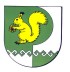  «АДМИНИСТРАЦИЯ МУНИЦИПАЛЬНОГО ОБРАЗОВАНИЯ «ЗЕЛЕНОГОРСКОЕ СЕЛЬСКОЕ ПОСЕЛЕНИЕ»___________________________